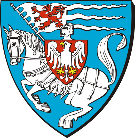 Urząd Miejskiw KoszalinieKARTA  USŁUGIKARTA  USŁUGIKARTA  USŁUGIE-01Urząd Miejskiw KoszalinieRejestracja przedszkoli, szkół i placówek niepublicznychRejestracja przedszkoli, szkół i placówek niepublicznychRejestracja przedszkoli, szkół i placówek niepublicznychWersja Nr 07Urząd Miejskiw KoszalinieRejestracja przedszkoli, szkół i placówek niepublicznychRejestracja przedszkoli, szkół i placówek niepublicznychRejestracja przedszkoli, szkół i placówek niepublicznychData zatwierdzenia:05.05.20211. ZAKRES  ŚWIADCZONEJ  USŁUGI1. ZAKRES  ŚWIADCZONEJ  USŁUGI1. ZAKRES  ŚWIADCZONEJ  USŁUGI1. ZAKRES  ŚWIADCZONEJ  USŁUGI1. ZAKRES  ŚWIADCZONEJ  USŁUGIRejetsracja przedszkoli, szkół i placówek niepublicznych przez Prezydenta Miasta Koszalina. Rejetsracja przedszkoli, szkół i placówek niepublicznych przez Prezydenta Miasta Koszalina. Rejetsracja przedszkoli, szkół i placówek niepublicznych przez Prezydenta Miasta Koszalina. Rejetsracja przedszkoli, szkół i placówek niepublicznych przez Prezydenta Miasta Koszalina. Rejetsracja przedszkoli, szkół i placówek niepublicznych przez Prezydenta Miasta Koszalina. 2. WYMAGANE  DOKUMENTY  DO  ZAŁATWIENIA  SPRAWY2. WYMAGANE  DOKUMENTY  DO  ZAŁATWIENIA  SPRAWY2. WYMAGANE  DOKUMENTY  DO  ZAŁATWIENIA  SPRAWY2. WYMAGANE  DOKUMENTY  DO  ZAŁATWIENIA  SPRAWY2. WYMAGANE  DOKUMENTY  DO  ZAŁATWIENIA  SPRAWY1. Wniosek o zgłoszenie do ewidencji przedszkoli, szkół i placówek niepublicznych prowadzonej przez Gminę Miasto Koszalin według wzoru E-01-01 zawierający informacje wskazane w art. 168 ustawy z dnia 14 grudnia 2016 roku roku - Prawo oświatowe (Dz.U. z 2020 r., poz. 910 z późn. zm.), tj:Zgłoszenie do ewidencji powinno zawierać:1) oznaczenie osoby zamierzającej prowadzić szkołę lub placówkę, jej miejsca zamieszkania lub siedziby;2) określenie odpowiednio typu lub rodzaju szkoły lub placówki oraz daty rozpoczęcia jej funkcjonowania, a w przypadku szkoły prowadzącej kształcenie zawodowe – nazw zawodów, w których szkoła będzie kształcić, zgodnych z nazwami zawodów określonych w klasyfikacji zawodów szkolnictwa branżowego albo w klasyfikacji zawodów szkolnictwa artystycznego;2a) w przypadku szkoły podstawowej lub liceum ogólnokształcącego – informację, czy szkoła jest przeznaczona dla dzieci i młodzieży czy dla dorosłych;2b) w przypadku szkoły podstawowej – informację, czy w szkole będzie zorganizowany oddział przedszkolny lub oddziały przedszkolne;3) wskazanie adresu siedziby szkoły lub placówki oraz innych lokalizacji prowadzenia zajęć dydaktycznych, wychowawczych i opiekuńczych, jeżeli ich utworzenie jest przewidywane, przy czym inne lokalizacje muszą znajdować się na terenie jednostki samorządu terytorialnego dokonującej wpisu do ewidencji, a w przypadku szkoły artystycznej na terenie tej samej miejscowości, a także informację o warunkach lokalowych zapewniających:a) możliwość prowadzenia zajęć dydaktyczno-wychowawczych,b) realizację innych zadań statutowych,c) w przypadku szkoły prowadzącej kształcenie zawodowe, z wyjątkiem szkoły artystycznej – możliwość realizacji praktycznej nauki zawodu,d) bezpieczne i higieniczne warunki nauki i pracy, spełniające wymagania określone w przepisach w sprawie bezpieczeństwa i higieny w publicznych i niepublicznych szkołach i placówkach, przepisach o ochronie środowiska, przepisach o Państwowej Inspekcji Sanitarnej, przepisach techniczno-budowlanych i przepisach o ochronie przeciwpożarowej; spełnienie tych wymagań potwierdza się przez dołączenie do zgłoszenia odpowiednio pozytywnej opinii właściwego państwowego powiatowego inspektora sanitarnego oraz pozytywnej opinii komendanta powiatowego (miejskiego) Państwowej Straży Pożarnej;4) statut szkoły lub placówki;5) dane dotyczące kwalifikacji pracowników pedagogicznych i dyrektora, przewidzianych do zatrudnienia w szkole lub placówce;6) zobowiązanie do przestrzegania wymagań określonych odpowiednio w:a) art. 14 ust. 3 – w przypadku szkoły niepublicznej niebędącej szkołą artystyczną,b) art. 14 ust. 4 – w przypadku niepublicznej szkoły artystycznej realizującej kształcenie ogólne, której z dniem rozpoczęcia działalności mają być nadane uprawnienia publicznej szkoły artystycznej;6a) w przypadku szkoły, o której mowa w art. 178 ust. 1 – informację o zgodzie ministra właściwego do spraw oświaty
i wychowania na założenie lub prowadzenie szkoły niepublicznej, która nie spełnia warunków określonych
w art. 14 ust. 3;7) dane niezbędne do wpisania szkoły lub placówki do krajowego rejestru urzędowego podmiotów gospodarki narodowej.4a. Osoba fizyczna składająca zgłoszenie do ewidencji, o którym mowa w ust. 4, może dołączyć do wniosku pisemne oświadczenie wskazujące osobę fizyczną lub osobę prawną inną niż jednostka samorządu terytorialnego, która przejmie prowadzenie szkoły lub placówki w przypadku zgonu osoby składającej zgłoszenie. Oświadczenie zawiera zgodę osoby fizycznej albo osoby prawnej, która ma przejąć prowadzenie szkoły lub placówki niepublicznej.4b. Oświadczenie, o którym mowa w ust. 4a, może zostać złożone przez osobę fizyczną również po uzyskaniu wpisu do ewidencji.5. Szkoła, o której mowa w ust. 4 pkt 6 lit. a, może zostać wpisana do ewidencji, jeżeli osoba zgłaszająca szkołę do ewidencji przedstawi pozytywną opinię kuratora oświaty, a w przypadku szkoły prowadzącej kształcenie w zawodach, dla których zgodnie z klasyfikacją zawodów szkolnictwa branżowego, ministrem właściwym jest minister właściwy do spraw zdrowia – także opinię tego ministra o spełnieniu wymagań określonych w art. 14 ust. 3.5a. Szkoła, o której mowa w ust. 4 pkt 6 lit. a, prowadząca kształcenie zawodowe, może zostać wpisana do ewidencji, jeżeli osoba zgłaszająca szkołę do ewidencji przedstawi opinię wojewódzkiej rady rynku pracy o zasadności kształcenia w danym zawodzie zgodnie z potrzebami rynku pracy, o której mowa w art. 22 ust. 5 pkt 5 ustawy z dnia 20 kwietnia 2004 r.
o promocji zatrudnienia i instytucjach rynku pracy.5b. Szkołę, o której mowa w art. 178 ust. 1, wpisuje się do ewidencji na podstawie zgody ministra właściwego do spraw oświaty i wychowania.6. Szkoła, o której mowa w ust. 4 pkt 6 lit. b, może zostać wpisana do ewidencji, jeżeli organ, o którym mowa w ust. 2, stwierdzi spełnianie wymagań określonych w art. 14 ust. 4 oraz jeżeli osoba zgłaszająca szkołę do ewidencji przedstawi pozytywną opinię kuratora oświaty o spełnieniu wymagań określonych w art. 14 ust. 4 w zakresie kształcenia ogólnego.7. Niepubliczna placówka, o której mowa w art. 2 pkt 7, może zostać wpisana do ewidencji, jeżeli osoba zgłaszająca tę placówkę do ewidencji przedstawi pozytywną opinię kuratora oświaty o spełnieniu wymagań określonych w przepisach wydanych na podstawie art. 123 ust. 1 pkt 1.8. Niepubliczny młodzieżowy ośrodek wychowawczy może zostać wpisany do ewidencji, jeżeli osoba zgłaszająca ten ośrodek do ewidencji przedstawi ponadto opinię instytucji odpowiedzialnej za wskazywanie staroście ośrodka, do którego ma być skierowany nieletni, określonej w przepisach wydanych na podstawie art. 81 ustawy z dnia
26 października 1982 r. o postępowaniu w sprawach nieletnich (Dz. U. z 2018 r., poz. 969), z której wynika, że istnieje zapotrzebowanie na miejsca w młodzieżowych ośrodkach wychowawczych.1. Wniosek o zgłoszenie do ewidencji przedszkoli, szkół i placówek niepublicznych prowadzonej przez Gminę Miasto Koszalin według wzoru E-01-01 zawierający informacje wskazane w art. 168 ustawy z dnia 14 grudnia 2016 roku roku - Prawo oświatowe (Dz.U. z 2020 r., poz. 910 z późn. zm.), tj:Zgłoszenie do ewidencji powinno zawierać:1) oznaczenie osoby zamierzającej prowadzić szkołę lub placówkę, jej miejsca zamieszkania lub siedziby;2) określenie odpowiednio typu lub rodzaju szkoły lub placówki oraz daty rozpoczęcia jej funkcjonowania, a w przypadku szkoły prowadzącej kształcenie zawodowe – nazw zawodów, w których szkoła będzie kształcić, zgodnych z nazwami zawodów określonych w klasyfikacji zawodów szkolnictwa branżowego albo w klasyfikacji zawodów szkolnictwa artystycznego;2a) w przypadku szkoły podstawowej lub liceum ogólnokształcącego – informację, czy szkoła jest przeznaczona dla dzieci i młodzieży czy dla dorosłych;2b) w przypadku szkoły podstawowej – informację, czy w szkole będzie zorganizowany oddział przedszkolny lub oddziały przedszkolne;3) wskazanie adresu siedziby szkoły lub placówki oraz innych lokalizacji prowadzenia zajęć dydaktycznych, wychowawczych i opiekuńczych, jeżeli ich utworzenie jest przewidywane, przy czym inne lokalizacje muszą znajdować się na terenie jednostki samorządu terytorialnego dokonującej wpisu do ewidencji, a w przypadku szkoły artystycznej na terenie tej samej miejscowości, a także informację o warunkach lokalowych zapewniających:a) możliwość prowadzenia zajęć dydaktyczno-wychowawczych,b) realizację innych zadań statutowych,c) w przypadku szkoły prowadzącej kształcenie zawodowe, z wyjątkiem szkoły artystycznej – możliwość realizacji praktycznej nauki zawodu,d) bezpieczne i higieniczne warunki nauki i pracy, spełniające wymagania określone w przepisach w sprawie bezpieczeństwa i higieny w publicznych i niepublicznych szkołach i placówkach, przepisach o ochronie środowiska, przepisach o Państwowej Inspekcji Sanitarnej, przepisach techniczno-budowlanych i przepisach o ochronie przeciwpożarowej; spełnienie tych wymagań potwierdza się przez dołączenie do zgłoszenia odpowiednio pozytywnej opinii właściwego państwowego powiatowego inspektora sanitarnego oraz pozytywnej opinii komendanta powiatowego (miejskiego) Państwowej Straży Pożarnej;4) statut szkoły lub placówki;5) dane dotyczące kwalifikacji pracowników pedagogicznych i dyrektora, przewidzianych do zatrudnienia w szkole lub placówce;6) zobowiązanie do przestrzegania wymagań określonych odpowiednio w:a) art. 14 ust. 3 – w przypadku szkoły niepublicznej niebędącej szkołą artystyczną,b) art. 14 ust. 4 – w przypadku niepublicznej szkoły artystycznej realizującej kształcenie ogólne, której z dniem rozpoczęcia działalności mają być nadane uprawnienia publicznej szkoły artystycznej;6a) w przypadku szkoły, o której mowa w art. 178 ust. 1 – informację o zgodzie ministra właściwego do spraw oświaty
i wychowania na założenie lub prowadzenie szkoły niepublicznej, która nie spełnia warunków określonych
w art. 14 ust. 3;7) dane niezbędne do wpisania szkoły lub placówki do krajowego rejestru urzędowego podmiotów gospodarki narodowej.4a. Osoba fizyczna składająca zgłoszenie do ewidencji, o którym mowa w ust. 4, może dołączyć do wniosku pisemne oświadczenie wskazujące osobę fizyczną lub osobę prawną inną niż jednostka samorządu terytorialnego, która przejmie prowadzenie szkoły lub placówki w przypadku zgonu osoby składającej zgłoszenie. Oświadczenie zawiera zgodę osoby fizycznej albo osoby prawnej, która ma przejąć prowadzenie szkoły lub placówki niepublicznej.4b. Oświadczenie, o którym mowa w ust. 4a, może zostać złożone przez osobę fizyczną również po uzyskaniu wpisu do ewidencji.5. Szkoła, o której mowa w ust. 4 pkt 6 lit. a, może zostać wpisana do ewidencji, jeżeli osoba zgłaszająca szkołę do ewidencji przedstawi pozytywną opinię kuratora oświaty, a w przypadku szkoły prowadzącej kształcenie w zawodach, dla których zgodnie z klasyfikacją zawodów szkolnictwa branżowego, ministrem właściwym jest minister właściwy do spraw zdrowia – także opinię tego ministra o spełnieniu wymagań określonych w art. 14 ust. 3.5a. Szkoła, o której mowa w ust. 4 pkt 6 lit. a, prowadząca kształcenie zawodowe, może zostać wpisana do ewidencji, jeżeli osoba zgłaszająca szkołę do ewidencji przedstawi opinię wojewódzkiej rady rynku pracy o zasadności kształcenia w danym zawodzie zgodnie z potrzebami rynku pracy, o której mowa w art. 22 ust. 5 pkt 5 ustawy z dnia 20 kwietnia 2004 r.
o promocji zatrudnienia i instytucjach rynku pracy.5b. Szkołę, o której mowa w art. 178 ust. 1, wpisuje się do ewidencji na podstawie zgody ministra właściwego do spraw oświaty i wychowania.6. Szkoła, o której mowa w ust. 4 pkt 6 lit. b, może zostać wpisana do ewidencji, jeżeli organ, o którym mowa w ust. 2, stwierdzi spełnianie wymagań określonych w art. 14 ust. 4 oraz jeżeli osoba zgłaszająca szkołę do ewidencji przedstawi pozytywną opinię kuratora oświaty o spełnieniu wymagań określonych w art. 14 ust. 4 w zakresie kształcenia ogólnego.7. Niepubliczna placówka, o której mowa w art. 2 pkt 7, może zostać wpisana do ewidencji, jeżeli osoba zgłaszająca tę placówkę do ewidencji przedstawi pozytywną opinię kuratora oświaty o spełnieniu wymagań określonych w przepisach wydanych na podstawie art. 123 ust. 1 pkt 1.8. Niepubliczny młodzieżowy ośrodek wychowawczy może zostać wpisany do ewidencji, jeżeli osoba zgłaszająca ten ośrodek do ewidencji przedstawi ponadto opinię instytucji odpowiedzialnej za wskazywanie staroście ośrodka, do którego ma być skierowany nieletni, określonej w przepisach wydanych na podstawie art. 81 ustawy z dnia
26 października 1982 r. o postępowaniu w sprawach nieletnich (Dz. U. z 2018 r., poz. 969), z której wynika, że istnieje zapotrzebowanie na miejsca w młodzieżowych ośrodkach wychowawczych.1. Wniosek o zgłoszenie do ewidencji przedszkoli, szkół i placówek niepublicznych prowadzonej przez Gminę Miasto Koszalin według wzoru E-01-01 zawierający informacje wskazane w art. 168 ustawy z dnia 14 grudnia 2016 roku roku - Prawo oświatowe (Dz.U. z 2020 r., poz. 910 z późn. zm.), tj:Zgłoszenie do ewidencji powinno zawierać:1) oznaczenie osoby zamierzającej prowadzić szkołę lub placówkę, jej miejsca zamieszkania lub siedziby;2) określenie odpowiednio typu lub rodzaju szkoły lub placówki oraz daty rozpoczęcia jej funkcjonowania, a w przypadku szkoły prowadzącej kształcenie zawodowe – nazw zawodów, w których szkoła będzie kształcić, zgodnych z nazwami zawodów określonych w klasyfikacji zawodów szkolnictwa branżowego albo w klasyfikacji zawodów szkolnictwa artystycznego;2a) w przypadku szkoły podstawowej lub liceum ogólnokształcącego – informację, czy szkoła jest przeznaczona dla dzieci i młodzieży czy dla dorosłych;2b) w przypadku szkoły podstawowej – informację, czy w szkole będzie zorganizowany oddział przedszkolny lub oddziały przedszkolne;3) wskazanie adresu siedziby szkoły lub placówki oraz innych lokalizacji prowadzenia zajęć dydaktycznych, wychowawczych i opiekuńczych, jeżeli ich utworzenie jest przewidywane, przy czym inne lokalizacje muszą znajdować się na terenie jednostki samorządu terytorialnego dokonującej wpisu do ewidencji, a w przypadku szkoły artystycznej na terenie tej samej miejscowości, a także informację o warunkach lokalowych zapewniających:a) możliwość prowadzenia zajęć dydaktyczno-wychowawczych,b) realizację innych zadań statutowych,c) w przypadku szkoły prowadzącej kształcenie zawodowe, z wyjątkiem szkoły artystycznej – możliwość realizacji praktycznej nauki zawodu,d) bezpieczne i higieniczne warunki nauki i pracy, spełniające wymagania określone w przepisach w sprawie bezpieczeństwa i higieny w publicznych i niepublicznych szkołach i placówkach, przepisach o ochronie środowiska, przepisach o Państwowej Inspekcji Sanitarnej, przepisach techniczno-budowlanych i przepisach o ochronie przeciwpożarowej; spełnienie tych wymagań potwierdza się przez dołączenie do zgłoszenia odpowiednio pozytywnej opinii właściwego państwowego powiatowego inspektora sanitarnego oraz pozytywnej opinii komendanta powiatowego (miejskiego) Państwowej Straży Pożarnej;4) statut szkoły lub placówki;5) dane dotyczące kwalifikacji pracowników pedagogicznych i dyrektora, przewidzianych do zatrudnienia w szkole lub placówce;6) zobowiązanie do przestrzegania wymagań określonych odpowiednio w:a) art. 14 ust. 3 – w przypadku szkoły niepublicznej niebędącej szkołą artystyczną,b) art. 14 ust. 4 – w przypadku niepublicznej szkoły artystycznej realizującej kształcenie ogólne, której z dniem rozpoczęcia działalności mają być nadane uprawnienia publicznej szkoły artystycznej;6a) w przypadku szkoły, o której mowa w art. 178 ust. 1 – informację o zgodzie ministra właściwego do spraw oświaty
i wychowania na założenie lub prowadzenie szkoły niepublicznej, która nie spełnia warunków określonych
w art. 14 ust. 3;7) dane niezbędne do wpisania szkoły lub placówki do krajowego rejestru urzędowego podmiotów gospodarki narodowej.4a. Osoba fizyczna składająca zgłoszenie do ewidencji, o którym mowa w ust. 4, może dołączyć do wniosku pisemne oświadczenie wskazujące osobę fizyczną lub osobę prawną inną niż jednostka samorządu terytorialnego, która przejmie prowadzenie szkoły lub placówki w przypadku zgonu osoby składającej zgłoszenie. Oświadczenie zawiera zgodę osoby fizycznej albo osoby prawnej, która ma przejąć prowadzenie szkoły lub placówki niepublicznej.4b. Oświadczenie, o którym mowa w ust. 4a, może zostać złożone przez osobę fizyczną również po uzyskaniu wpisu do ewidencji.5. Szkoła, o której mowa w ust. 4 pkt 6 lit. a, może zostać wpisana do ewidencji, jeżeli osoba zgłaszająca szkołę do ewidencji przedstawi pozytywną opinię kuratora oświaty, a w przypadku szkoły prowadzącej kształcenie w zawodach, dla których zgodnie z klasyfikacją zawodów szkolnictwa branżowego, ministrem właściwym jest minister właściwy do spraw zdrowia – także opinię tego ministra o spełnieniu wymagań określonych w art. 14 ust. 3.5a. Szkoła, o której mowa w ust. 4 pkt 6 lit. a, prowadząca kształcenie zawodowe, może zostać wpisana do ewidencji, jeżeli osoba zgłaszająca szkołę do ewidencji przedstawi opinię wojewódzkiej rady rynku pracy o zasadności kształcenia w danym zawodzie zgodnie z potrzebami rynku pracy, o której mowa w art. 22 ust. 5 pkt 5 ustawy z dnia 20 kwietnia 2004 r.
o promocji zatrudnienia i instytucjach rynku pracy.5b. Szkołę, o której mowa w art. 178 ust. 1, wpisuje się do ewidencji na podstawie zgody ministra właściwego do spraw oświaty i wychowania.6. Szkoła, o której mowa w ust. 4 pkt 6 lit. b, może zostać wpisana do ewidencji, jeżeli organ, o którym mowa w ust. 2, stwierdzi spełnianie wymagań określonych w art. 14 ust. 4 oraz jeżeli osoba zgłaszająca szkołę do ewidencji przedstawi pozytywną opinię kuratora oświaty o spełnieniu wymagań określonych w art. 14 ust. 4 w zakresie kształcenia ogólnego.7. Niepubliczna placówka, o której mowa w art. 2 pkt 7, może zostać wpisana do ewidencji, jeżeli osoba zgłaszająca tę placówkę do ewidencji przedstawi pozytywną opinię kuratora oświaty o spełnieniu wymagań określonych w przepisach wydanych na podstawie art. 123 ust. 1 pkt 1.8. Niepubliczny młodzieżowy ośrodek wychowawczy może zostać wpisany do ewidencji, jeżeli osoba zgłaszająca ten ośrodek do ewidencji przedstawi ponadto opinię instytucji odpowiedzialnej za wskazywanie staroście ośrodka, do którego ma być skierowany nieletni, określonej w przepisach wydanych na podstawie art. 81 ustawy z dnia
26 października 1982 r. o postępowaniu w sprawach nieletnich (Dz. U. z 2018 r., poz. 969), z której wynika, że istnieje zapotrzebowanie na miejsca w młodzieżowych ośrodkach wychowawczych.1. Wniosek o zgłoszenie do ewidencji przedszkoli, szkół i placówek niepublicznych prowadzonej przez Gminę Miasto Koszalin według wzoru E-01-01 zawierający informacje wskazane w art. 168 ustawy z dnia 14 grudnia 2016 roku roku - Prawo oświatowe (Dz.U. z 2020 r., poz. 910 z późn. zm.), tj:Zgłoszenie do ewidencji powinno zawierać:1) oznaczenie osoby zamierzającej prowadzić szkołę lub placówkę, jej miejsca zamieszkania lub siedziby;2) określenie odpowiednio typu lub rodzaju szkoły lub placówki oraz daty rozpoczęcia jej funkcjonowania, a w przypadku szkoły prowadzącej kształcenie zawodowe – nazw zawodów, w których szkoła będzie kształcić, zgodnych z nazwami zawodów określonych w klasyfikacji zawodów szkolnictwa branżowego albo w klasyfikacji zawodów szkolnictwa artystycznego;2a) w przypadku szkoły podstawowej lub liceum ogólnokształcącego – informację, czy szkoła jest przeznaczona dla dzieci i młodzieży czy dla dorosłych;2b) w przypadku szkoły podstawowej – informację, czy w szkole będzie zorganizowany oddział przedszkolny lub oddziały przedszkolne;3) wskazanie adresu siedziby szkoły lub placówki oraz innych lokalizacji prowadzenia zajęć dydaktycznych, wychowawczych i opiekuńczych, jeżeli ich utworzenie jest przewidywane, przy czym inne lokalizacje muszą znajdować się na terenie jednostki samorządu terytorialnego dokonującej wpisu do ewidencji, a w przypadku szkoły artystycznej na terenie tej samej miejscowości, a także informację o warunkach lokalowych zapewniających:a) możliwość prowadzenia zajęć dydaktyczno-wychowawczych,b) realizację innych zadań statutowych,c) w przypadku szkoły prowadzącej kształcenie zawodowe, z wyjątkiem szkoły artystycznej – możliwość realizacji praktycznej nauki zawodu,d) bezpieczne i higieniczne warunki nauki i pracy, spełniające wymagania określone w przepisach w sprawie bezpieczeństwa i higieny w publicznych i niepublicznych szkołach i placówkach, przepisach o ochronie środowiska, przepisach o Państwowej Inspekcji Sanitarnej, przepisach techniczno-budowlanych i przepisach o ochronie przeciwpożarowej; spełnienie tych wymagań potwierdza się przez dołączenie do zgłoszenia odpowiednio pozytywnej opinii właściwego państwowego powiatowego inspektora sanitarnego oraz pozytywnej opinii komendanta powiatowego (miejskiego) Państwowej Straży Pożarnej;4) statut szkoły lub placówki;5) dane dotyczące kwalifikacji pracowników pedagogicznych i dyrektora, przewidzianych do zatrudnienia w szkole lub placówce;6) zobowiązanie do przestrzegania wymagań określonych odpowiednio w:a) art. 14 ust. 3 – w przypadku szkoły niepublicznej niebędącej szkołą artystyczną,b) art. 14 ust. 4 – w przypadku niepublicznej szkoły artystycznej realizującej kształcenie ogólne, której z dniem rozpoczęcia działalności mają być nadane uprawnienia publicznej szkoły artystycznej;6a) w przypadku szkoły, o której mowa w art. 178 ust. 1 – informację o zgodzie ministra właściwego do spraw oświaty
i wychowania na założenie lub prowadzenie szkoły niepublicznej, która nie spełnia warunków określonych
w art. 14 ust. 3;7) dane niezbędne do wpisania szkoły lub placówki do krajowego rejestru urzędowego podmiotów gospodarki narodowej.4a. Osoba fizyczna składająca zgłoszenie do ewidencji, o którym mowa w ust. 4, może dołączyć do wniosku pisemne oświadczenie wskazujące osobę fizyczną lub osobę prawną inną niż jednostka samorządu terytorialnego, która przejmie prowadzenie szkoły lub placówki w przypadku zgonu osoby składającej zgłoszenie. Oświadczenie zawiera zgodę osoby fizycznej albo osoby prawnej, która ma przejąć prowadzenie szkoły lub placówki niepublicznej.4b. Oświadczenie, o którym mowa w ust. 4a, może zostać złożone przez osobę fizyczną również po uzyskaniu wpisu do ewidencji.5. Szkoła, o której mowa w ust. 4 pkt 6 lit. a, może zostać wpisana do ewidencji, jeżeli osoba zgłaszająca szkołę do ewidencji przedstawi pozytywną opinię kuratora oświaty, a w przypadku szkoły prowadzącej kształcenie w zawodach, dla których zgodnie z klasyfikacją zawodów szkolnictwa branżowego, ministrem właściwym jest minister właściwy do spraw zdrowia – także opinię tego ministra o spełnieniu wymagań określonych w art. 14 ust. 3.5a. Szkoła, o której mowa w ust. 4 pkt 6 lit. a, prowadząca kształcenie zawodowe, może zostać wpisana do ewidencji, jeżeli osoba zgłaszająca szkołę do ewidencji przedstawi opinię wojewódzkiej rady rynku pracy o zasadności kształcenia w danym zawodzie zgodnie z potrzebami rynku pracy, o której mowa w art. 22 ust. 5 pkt 5 ustawy z dnia 20 kwietnia 2004 r.
o promocji zatrudnienia i instytucjach rynku pracy.5b. Szkołę, o której mowa w art. 178 ust. 1, wpisuje się do ewidencji na podstawie zgody ministra właściwego do spraw oświaty i wychowania.6. Szkoła, o której mowa w ust. 4 pkt 6 lit. b, może zostać wpisana do ewidencji, jeżeli organ, o którym mowa w ust. 2, stwierdzi spełnianie wymagań określonych w art. 14 ust. 4 oraz jeżeli osoba zgłaszająca szkołę do ewidencji przedstawi pozytywną opinię kuratora oświaty o spełnieniu wymagań określonych w art. 14 ust. 4 w zakresie kształcenia ogólnego.7. Niepubliczna placówka, o której mowa w art. 2 pkt 7, może zostać wpisana do ewidencji, jeżeli osoba zgłaszająca tę placówkę do ewidencji przedstawi pozytywną opinię kuratora oświaty o spełnieniu wymagań określonych w przepisach wydanych na podstawie art. 123 ust. 1 pkt 1.8. Niepubliczny młodzieżowy ośrodek wychowawczy może zostać wpisany do ewidencji, jeżeli osoba zgłaszająca ten ośrodek do ewidencji przedstawi ponadto opinię instytucji odpowiedzialnej za wskazywanie staroście ośrodka, do którego ma być skierowany nieletni, określonej w przepisach wydanych na podstawie art. 81 ustawy z dnia
26 października 1982 r. o postępowaniu w sprawach nieletnich (Dz. U. z 2018 r., poz. 969), z której wynika, że istnieje zapotrzebowanie na miejsca w młodzieżowych ośrodkach wychowawczych.1. Wniosek o zgłoszenie do ewidencji przedszkoli, szkół i placówek niepublicznych prowadzonej przez Gminę Miasto Koszalin według wzoru E-01-01 zawierający informacje wskazane w art. 168 ustawy z dnia 14 grudnia 2016 roku roku - Prawo oświatowe (Dz.U. z 2020 r., poz. 910 z późn. zm.), tj:Zgłoszenie do ewidencji powinno zawierać:1) oznaczenie osoby zamierzającej prowadzić szkołę lub placówkę, jej miejsca zamieszkania lub siedziby;2) określenie odpowiednio typu lub rodzaju szkoły lub placówki oraz daty rozpoczęcia jej funkcjonowania, a w przypadku szkoły prowadzącej kształcenie zawodowe – nazw zawodów, w których szkoła będzie kształcić, zgodnych z nazwami zawodów określonych w klasyfikacji zawodów szkolnictwa branżowego albo w klasyfikacji zawodów szkolnictwa artystycznego;2a) w przypadku szkoły podstawowej lub liceum ogólnokształcącego – informację, czy szkoła jest przeznaczona dla dzieci i młodzieży czy dla dorosłych;2b) w przypadku szkoły podstawowej – informację, czy w szkole będzie zorganizowany oddział przedszkolny lub oddziały przedszkolne;3) wskazanie adresu siedziby szkoły lub placówki oraz innych lokalizacji prowadzenia zajęć dydaktycznych, wychowawczych i opiekuńczych, jeżeli ich utworzenie jest przewidywane, przy czym inne lokalizacje muszą znajdować się na terenie jednostki samorządu terytorialnego dokonującej wpisu do ewidencji, a w przypadku szkoły artystycznej na terenie tej samej miejscowości, a także informację o warunkach lokalowych zapewniających:a) możliwość prowadzenia zajęć dydaktyczno-wychowawczych,b) realizację innych zadań statutowych,c) w przypadku szkoły prowadzącej kształcenie zawodowe, z wyjątkiem szkoły artystycznej – możliwość realizacji praktycznej nauki zawodu,d) bezpieczne i higieniczne warunki nauki i pracy, spełniające wymagania określone w przepisach w sprawie bezpieczeństwa i higieny w publicznych i niepublicznych szkołach i placówkach, przepisach o ochronie środowiska, przepisach o Państwowej Inspekcji Sanitarnej, przepisach techniczno-budowlanych i przepisach o ochronie przeciwpożarowej; spełnienie tych wymagań potwierdza się przez dołączenie do zgłoszenia odpowiednio pozytywnej opinii właściwego państwowego powiatowego inspektora sanitarnego oraz pozytywnej opinii komendanta powiatowego (miejskiego) Państwowej Straży Pożarnej;4) statut szkoły lub placówki;5) dane dotyczące kwalifikacji pracowników pedagogicznych i dyrektora, przewidzianych do zatrudnienia w szkole lub placówce;6) zobowiązanie do przestrzegania wymagań określonych odpowiednio w:a) art. 14 ust. 3 – w przypadku szkoły niepublicznej niebędącej szkołą artystyczną,b) art. 14 ust. 4 – w przypadku niepublicznej szkoły artystycznej realizującej kształcenie ogólne, której z dniem rozpoczęcia działalności mają być nadane uprawnienia publicznej szkoły artystycznej;6a) w przypadku szkoły, o której mowa w art. 178 ust. 1 – informację o zgodzie ministra właściwego do spraw oświaty
i wychowania na założenie lub prowadzenie szkoły niepublicznej, która nie spełnia warunków określonych
w art. 14 ust. 3;7) dane niezbędne do wpisania szkoły lub placówki do krajowego rejestru urzędowego podmiotów gospodarki narodowej.4a. Osoba fizyczna składająca zgłoszenie do ewidencji, o którym mowa w ust. 4, może dołączyć do wniosku pisemne oświadczenie wskazujące osobę fizyczną lub osobę prawną inną niż jednostka samorządu terytorialnego, która przejmie prowadzenie szkoły lub placówki w przypadku zgonu osoby składającej zgłoszenie. Oświadczenie zawiera zgodę osoby fizycznej albo osoby prawnej, która ma przejąć prowadzenie szkoły lub placówki niepublicznej.4b. Oświadczenie, o którym mowa w ust. 4a, może zostać złożone przez osobę fizyczną również po uzyskaniu wpisu do ewidencji.5. Szkoła, o której mowa w ust. 4 pkt 6 lit. a, może zostać wpisana do ewidencji, jeżeli osoba zgłaszająca szkołę do ewidencji przedstawi pozytywną opinię kuratora oświaty, a w przypadku szkoły prowadzącej kształcenie w zawodach, dla których zgodnie z klasyfikacją zawodów szkolnictwa branżowego, ministrem właściwym jest minister właściwy do spraw zdrowia – także opinię tego ministra o spełnieniu wymagań określonych w art. 14 ust. 3.5a. Szkoła, o której mowa w ust. 4 pkt 6 lit. a, prowadząca kształcenie zawodowe, może zostać wpisana do ewidencji, jeżeli osoba zgłaszająca szkołę do ewidencji przedstawi opinię wojewódzkiej rady rynku pracy o zasadności kształcenia w danym zawodzie zgodnie z potrzebami rynku pracy, o której mowa w art. 22 ust. 5 pkt 5 ustawy z dnia 20 kwietnia 2004 r.
o promocji zatrudnienia i instytucjach rynku pracy.5b. Szkołę, o której mowa w art. 178 ust. 1, wpisuje się do ewidencji na podstawie zgody ministra właściwego do spraw oświaty i wychowania.6. Szkoła, o której mowa w ust. 4 pkt 6 lit. b, może zostać wpisana do ewidencji, jeżeli organ, o którym mowa w ust. 2, stwierdzi spełnianie wymagań określonych w art. 14 ust. 4 oraz jeżeli osoba zgłaszająca szkołę do ewidencji przedstawi pozytywną opinię kuratora oświaty o spełnieniu wymagań określonych w art. 14 ust. 4 w zakresie kształcenia ogólnego.7. Niepubliczna placówka, o której mowa w art. 2 pkt 7, może zostać wpisana do ewidencji, jeżeli osoba zgłaszająca tę placówkę do ewidencji przedstawi pozytywną opinię kuratora oświaty o spełnieniu wymagań określonych w przepisach wydanych na podstawie art. 123 ust. 1 pkt 1.8. Niepubliczny młodzieżowy ośrodek wychowawczy może zostać wpisany do ewidencji, jeżeli osoba zgłaszająca ten ośrodek do ewidencji przedstawi ponadto opinię instytucji odpowiedzialnej za wskazywanie staroście ośrodka, do którego ma być skierowany nieletni, określonej w przepisach wydanych na podstawie art. 81 ustawy z dnia
26 października 1982 r. o postępowaniu w sprawach nieletnich (Dz. U. z 2018 r., poz. 969), z której wynika, że istnieje zapotrzebowanie na miejsca w młodzieżowych ośrodkach wychowawczych.3. ZŁOŻENIE  WNIOSKU  DROGĄ  ELEKTRONICZNĄ3. ZŁOŻENIE  WNIOSKU  DROGĄ  ELEKTRONICZNĄ3. ZŁOŻENIE  WNIOSKU  DROGĄ  ELEKTRONICZNĄ3. ZŁOŻENIE  WNIOSKU  DROGĄ  ELEKTRONICZNĄ3. ZŁOŻENIE  WNIOSKU  DROGĄ  ELEKTRONICZNĄBrak możliwości złożenia wniosku drogą elektroniczną.Brak możliwości złożenia wniosku drogą elektroniczną.Brak możliwości złożenia wniosku drogą elektroniczną.Brak możliwości złożenia wniosku drogą elektroniczną.Brak możliwości złożenia wniosku drogą elektroniczną.3. OPŁATY3. OPŁATY3. OPŁATY3. OPŁATY3. OPŁATYNie podlega opłacie.Nie podlega opłacie.Nie podlega opłacie.Nie podlega opłacie.Nie podlega opłacie.4. MIEJSCE  ZŁOŻENIA  DOKUMENTÓW4. MIEJSCE  ZŁOŻENIA  DOKUMENTÓW4. MIEJSCE  ZŁOŻENIA  DOKUMENTÓW4. MIEJSCE  ZŁOŻENIA  DOKUMENTÓW4. MIEJSCE  ZŁOŻENIA  DOKUMENTÓWWniosek można złożyć w Kancelarii Urzędu Miejskiego, ul. Rynek Staromiejski 6-7, parter (w poniedziałki w godzinach od 9.00 do 17.00, od wtorku do piątku w godzinach od 7.15 do 15.15) lubprzesłać pocztą na adres:Urząd Miejski w Koszalinie75-007 Koszalin, ul. Rynek Staromiejski 6-7Wniosek można złożyć w Kancelarii Urzędu Miejskiego, ul. Rynek Staromiejski 6-7, parter (w poniedziałki w godzinach od 9.00 do 17.00, od wtorku do piątku w godzinach od 7.15 do 15.15) lubprzesłać pocztą na adres:Urząd Miejski w Koszalinie75-007 Koszalin, ul. Rynek Staromiejski 6-7Wniosek można złożyć w Kancelarii Urzędu Miejskiego, ul. Rynek Staromiejski 6-7, parter (w poniedziałki w godzinach od 9.00 do 17.00, od wtorku do piątku w godzinach od 7.15 do 15.15) lubprzesłać pocztą na adres:Urząd Miejski w Koszalinie75-007 Koszalin, ul. Rynek Staromiejski 6-7Wniosek można złożyć w Kancelarii Urzędu Miejskiego, ul. Rynek Staromiejski 6-7, parter (w poniedziałki w godzinach od 9.00 do 17.00, od wtorku do piątku w godzinach od 7.15 do 15.15) lubprzesłać pocztą na adres:Urząd Miejski w Koszalinie75-007 Koszalin, ul. Rynek Staromiejski 6-7Wniosek można złożyć w Kancelarii Urzędu Miejskiego, ul. Rynek Staromiejski 6-7, parter (w poniedziałki w godzinach od 9.00 do 17.00, od wtorku do piątku w godzinach od 7.15 do 15.15) lubprzesłać pocztą na adres:Urząd Miejski w Koszalinie75-007 Koszalin, ul. Rynek Staromiejski 6-75. OSOBY  DO  KONTAKTU5. OSOBY  DO  KONTAKTU5. OSOBY  DO  KONTAKTU5. OSOBY  DO  KONTAKTU5. OSOBY  DO  KONTAKTUPatrycja Mural 		– ul. Mickiewicza 26, III piętro, pok. nr 1			tel. 94 34 88 883Patrycja Mural 		– ul. Mickiewicza 26, III piętro, pok. nr 1			tel. 94 34 88 883Patrycja Mural 		– ul. Mickiewicza 26, III piętro, pok. nr 1			tel. 94 34 88 883Patrycja Mural 		– ul. Mickiewicza 26, III piętro, pok. nr 1			tel. 94 34 88 883Patrycja Mural 		– ul. Mickiewicza 26, III piętro, pok. nr 1			tel. 94 34 88 8836. SPOSÓB  I  TERMIN  ZAŁATWIENIA 6. SPOSÓB  I  TERMIN  ZAŁATWIENIA 6. SPOSÓB  I  TERMIN  ZAŁATWIENIA 6. SPOSÓB  I  TERMIN  ZAŁATWIENIA 6. SPOSÓB  I  TERMIN  ZAŁATWIENIA Sprawę kończy wydanie, w termienie 30 dni od daty złożenia wniosku, zaświadczenia o wpisie do ewidencji szkół 
i placówek niepublicznych prowadzonej przez Gminę Miasto Koszalin. W przypadku niespełnienia warunków uzyskania wpisu, sprawę kończy wydanie decyzji o odmowie wpisu do ewidencji szkół i placówek niepublicznych.Sprawę kończy wydanie, w termienie 30 dni od daty złożenia wniosku, zaświadczenia o wpisie do ewidencji szkół 
i placówek niepublicznych prowadzonej przez Gminę Miasto Koszalin. W przypadku niespełnienia warunków uzyskania wpisu, sprawę kończy wydanie decyzji o odmowie wpisu do ewidencji szkół i placówek niepublicznych.Sprawę kończy wydanie, w termienie 30 dni od daty złożenia wniosku, zaświadczenia o wpisie do ewidencji szkół 
i placówek niepublicznych prowadzonej przez Gminę Miasto Koszalin. W przypadku niespełnienia warunków uzyskania wpisu, sprawę kończy wydanie decyzji o odmowie wpisu do ewidencji szkół i placówek niepublicznych.Sprawę kończy wydanie, w termienie 30 dni od daty złożenia wniosku, zaświadczenia o wpisie do ewidencji szkół 
i placówek niepublicznych prowadzonej przez Gminę Miasto Koszalin. W przypadku niespełnienia warunków uzyskania wpisu, sprawę kończy wydanie decyzji o odmowie wpisu do ewidencji szkół i placówek niepublicznych.Sprawę kończy wydanie, w termienie 30 dni od daty złożenia wniosku, zaświadczenia o wpisie do ewidencji szkół 
i placówek niepublicznych prowadzonej przez Gminę Miasto Koszalin. W przypadku niespełnienia warunków uzyskania wpisu, sprawę kończy wydanie decyzji o odmowie wpisu do ewidencji szkół i placówek niepublicznych.7. TRYB  ODWOŁAWCZY7. TRYB  ODWOŁAWCZY7. TRYB  ODWOŁAWCZY7. TRYB  ODWOŁAWCZY7. TRYB  ODWOŁAWCZYW przypadku odmowy wpisu do ewidencji szkół i placówek niepublicznych, służy odwołanie w terminie 14 dni od jej doręczenia do Zachodniopomorskiego Kuratora Oświaty w Szczecinie za pośrednictwem Prezydenta Miasta Koszalina.W przypadku odmowy wpisu do ewidencji szkół i placówek niepublicznych, służy odwołanie w terminie 14 dni od jej doręczenia do Zachodniopomorskiego Kuratora Oświaty w Szczecinie za pośrednictwem Prezydenta Miasta Koszalina.W przypadku odmowy wpisu do ewidencji szkół i placówek niepublicznych, służy odwołanie w terminie 14 dni od jej doręczenia do Zachodniopomorskiego Kuratora Oświaty w Szczecinie za pośrednictwem Prezydenta Miasta Koszalina.W przypadku odmowy wpisu do ewidencji szkół i placówek niepublicznych, służy odwołanie w terminie 14 dni od jej doręczenia do Zachodniopomorskiego Kuratora Oświaty w Szczecinie za pośrednictwem Prezydenta Miasta Koszalina.W przypadku odmowy wpisu do ewidencji szkół i placówek niepublicznych, służy odwołanie w terminie 14 dni od jej doręczenia do Zachodniopomorskiego Kuratora Oświaty w Szczecinie za pośrednictwem Prezydenta Miasta Koszalina.8. PODSTAWA  PRAWNA 8. PODSTAWA  PRAWNA 8. PODSTAWA  PRAWNA 8. PODSTAWA  PRAWNA 8. PODSTAWA  PRAWNA Ustawa z dnia 14 grudnia 2016 r. - Prawo oświatowe (Dz.U. z 2020 r., poz. 910 z późn. zm.).Ustawa z dnia 14 grudnia 2016 r. - Prawo oświatowe (Dz.U. z 2020 r., poz. 910 z późn. zm.).Ustawa z dnia 14 grudnia 2016 r. - Prawo oświatowe (Dz.U. z 2020 r., poz. 910 z późn. zm.).Ustawa z dnia 14 grudnia 2016 r. - Prawo oświatowe (Dz.U. z 2020 r., poz. 910 z późn. zm.).Ustawa z dnia 14 grudnia 2016 r. - Prawo oświatowe (Dz.U. z 2020 r., poz. 910 z późn. zm.).9. UWAGI 9. UWAGI 9. UWAGI 9. UWAGI 9. UWAGI Bez uwagBez uwagBez uwagBez uwagBez uwagOpracowałOpracowałOpracowałPatrycja Mural05.05.2021SprawdziłSprawdziłSprawdziłKrzysztof Stobiecki05.05.2021ZatwierdziłZatwierdziłZatwierdziłKrzysztof Stobiecki05.05.2021Osoba odpowiedzialna za aktualizację kartyOsoba odpowiedzialna za aktualizację kartyOsoba odpowiedzialna za aktualizację kartyPatrycja MuralPatrycja Mural